ТАВРІЙСЬКИЙ НАЦІОНАЛЬНИЙ УНІВЕРСИТЕТІМЕНІ В. І. ВЕРНАДСЬКОГО НАКАЗ	«___»  __________ 20___ р.   	        м. Київ		                                  № _____Про поновлення на навчання      Відповідно до Положення про відрахування, поновлення і переведення здобувачів вищої освіти у Таврійському національному університеті імені В. І. Вернадського, затвердженого Вченою радою Таврійського національного університету імені В. І. Вернадського від 29.06.2023 (протокол № 16) та введеного в дію наказом ректора від 29.06.2023 № 102-ОД, 	Правил прийому до Таврійського національного університету імені В. І. Вернадського в 20__ році та рішення Приймальної комісії від ___________ року  № ____ НАКАЗУЮ:	1. Поновити на навчання з _____ 20___ року здобувача/чів вищої освіти, рівень вищої освіти - перший (бакалаврський) / другий (магістерський) / третій (освітньо-науковий), освітня програма ____________, спеціальність _______, спеціалізація (зазначається у разі наявності)_______,   денної/заочної форми навчання, за кошти фізичних та/або юридичних осіб:1.1. Незнайка Данііла  Євгеновича (___ курс, __ семестр, група __);2. Директору навчально-наукового інституту ________/ завідувачу загальнов.каф.фіз.вих. організувати роботу щодо визначення строків та порядку ліквідації академічної різниці.3. Контроль за дотриманням строків та порядку ліквідації академічної різниці покласти на начальника навчального відділу.4. Начальнику юридичного відділу організувати роботу з укладання договорів про навчання у Таврійському національному університеті імені В. І. Вернадського та про надання платної освітньої послуги між Таврійським національним університетом імені В. І. Вернадського та фізичною та/або юридичною особою.Підстава: заяви Незнайка Д.Є., від  _________ року, академічна довідка від __________ року  № _______, видана ______________, протокол засідання Приймальної комісії  від _________ року № ____.Ректор			    		                      	Валерій БОРТНЯКПРОЄКТ НАКАЗУ ВНОСИТЬ:Відповідальний секретар Приймальної комісії           _____________________    

ПОГОДЖЕНО: Проректор з навчальної роботи				Володимир НОЖЕНКОПроректор з науково-педагогічноїдіяльності та інноваційного розвитку	Олександр БЕССАРАБ(для іноземців)Директор навчально-наукового інституту/зав. загальновузівської каф.	____________________Начальник відділу кадрів					Михайло ВАКУЛІКНачальник навчально-методичного відділу		Наталія САЛОЇДНачальник навчального відділу (для студентівпершого та другого рівнів вищої освіти)			Ольга КРИВОШЕЙЗавідувач аспірантури, докторантури (для третього рівня вищої освіти)			         Наталія ДОБРЯНСЬКАДиректор навчально-наукового центруміжнародної освіти (для іноземців)	Людмила АСОЯННачальник юридичного відділу	Вадим РИКОВГолова органів студентського	   самоврядування Університету					Юлія ПОПІКА

Розрахунок розсилки:1. Відділ бухгалтерського обліку та звітності2. Навчально-науковий інститут  ________/ ЗВК 3. Інформаційно-обчислювальний центр4. Приймальна комісія5. Навчальний відділ 6. Юридичний відділ                                                                          Надруковано в 1 примірникуна 1 сторінці/кахВиконавець: ______________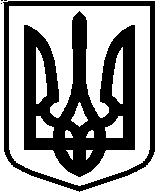 